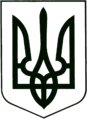 УКРАЇНА
МОГИЛІВ-ПОДІЛЬСЬКА МІСЬКА РАДА
ВІННИЦЬКОЇ ОБЛАСТІВИКОНАВЧИЙ КОМІТЕТ                                                           РІШЕННЯ №411Від 24.11.2022р.                                              м. Могилів-ПодільськийПро затвердження протоколів земельної комісії при виконкомі міської ради від 14 жовтня 2022 року та 11 листопада 2022 року	Керуючись п. 34 ч. 1 ст. 26, п.п. 5 п. б ч. 1 ст. 33, ч. 1 ст. 59 Закону України «Про місцеве самоврядування в Україні», п. й ст. 12, ст.ст. 158-161 Земельного кодексу України, розглянувши матеріали, надані відділом земельних відносин міської ради, -виконком міської ради ВИРІШИВ:1. Затвердити протокол земельної комісії при виконкомі міської ради від 14 жовтня 2022 року згідно з додатком 1.2. Затвердити протокол земельної комісії при виконкомі міської ради від 11 листопада 2022 року згідно з додатком 2.3. Контроль за виконанням даного рішення покласти на першого заступника міського голови Безмещука П.О. та на постійну комісію міської ради з питань земельних відносин, природокористування, планування території, будівництва, архітектури, охорони пам’яток, історичного середовища та благоустрою (Глущак Т.В.).            Міський голова                                                            Геннадій ГЛУХМАНЮК                                                                                                     Додаток 1                                                                                          до рішення виконавчого                                                                                           комітету міської ради                                                                                          від 24.11.2022 року №411Протоколзасідання земельної комісії при виконкомі міської радивід 14.10.2022р.                                                                  м. Могилів-ПодільськийМісце проведення: Могилів-Подільська міська рада, ІІІ поверх (зал засідань), 10:00 год.                                                                   Всього членів комісії – 11 чол.Присутні:        Комісія затверджена рішенням виконавчого комітету міської радивід 25.02.2021 року №62 «Про затвердження посадового складу земельної комісії при виконавчому комітеті міської ради».ПОРЯДОК ДЕННИЙ1. Про розгляд звернення жителів м. Могилева-Подільського. Голосували: за затвердження порядку денного засідання земельної комісії: за - 6, проти - 0, утримались - 0.1. СЛУХАЛИ: Безмещука Петра Олександровича - першого заступника міського голови, голову комісії, який повідомив про колективне звернення жителів м. Могилева-Подільського, що проживають за адресою: вул. __________, ___, м. Могилів-Подільський, про розгляд на земельній комісії питання, щодо призупинення оформлення земельної ділянки по вул. ____________, ___ в м. Могилеві-Подільському у постійне користування об’єднанню співвласників багатоквартирного будинку «_____________», на якій розміщенні тимчасові конструкцій (гаражі), що встановленні заявниками.На комісію запрошені: гр. Каштанюк Григорій Григорович – присутній, гр. Домініка Володимир Іванович – присутній, гр. Дорош Сергій Володимирович – присутній, гр. Ніжинський Віктор Вікторович – присутній, гр. Костюк Світлана Василівна – відсутня, гр. Пархотько Любов Іванівна – відсутня, гр. Чорнокнижний Михайло Михайлович – відсутній, Савін Валентин Вікторович - голова правління об’єднання співвласників багатоквартирного будинку «__________» – відсутній.ВИСТУПИЛИ:Хмільовський Володимир Олександрович - головний спеціаліст відділу земельних відносин міської ради, секретар комісії, повідомив, що голова правління об’єднання співвласників багатоквартирного будинку «__________» Савін Валентин Вікторович про засідання комісії був повідомлений листом від 06.10.2022 року №____________.Безмещук Петро Олександрович - перший заступник міського голови, голова комісії, запропонував: - керуючись п. 2 ст. 159 Земельного кодексу України, перенести розгляд земельного спору на наступне засідання земельної комісії, про день, час та місце проведення якої попередити зацікавлених осіб, у зв’язку із відсутністю сторін спору;- до наступного засідання голові правління об’єднання співвласників багатоквартирного будинку «_____________» Савіну Валентину Вікторовичу підготувати договір з врахуванням пропозицій власників металевих конструкцій (гаражів) та додатком - схемою до договору, із зазначенням місця встановлення металевої конструкції (гаражу).Голосували: за - 6, проти - 0, утримались - 0.Комісія ВИРІШИЛА: - керуючись п. 2 ст. 159 Земельного кодексу України, перенести розгляд земельного спору на наступне засідання земельної комісії, про день, час та місце проведення якої попередити зацікавлених осіб, у зв’язку із відсутністю сторін спору;- до наступного засідання голові правління об’єднання співвласників багатоквартирного будинку «___________» Савіну Валентину Вікторовичу підготувати договір з врахуванням пропозицій власників металевих конструкцій (гаражів) та додатком - схемою до договору, із зазначенням місця встановлення металевої конструкції (гаражу).Голова комісії:                                                            Безмещук П.О.Секретар комісії:                                                        Хмільовський В.О.   Члени комісії:                                                             Біловус М.А.	                                                                              Яхно О.В.                                                                                          Кушнір П.П.                                                                                           Дунський Ю.С. Перший заступник міського голови                                        Петро БЕЗМЕЩУК                                                                                                      Додаток 2                                                                                           до рішення виконавчого                                                                                            комітету міської ради                                                                                           від 24.11.2022 року №411Протоколзасідання земельної комісії при виконкомі міської ради від 11.11.2022р.                                                                 м. Могилів-ПодільськийМісце проведення: Могилів-Подільська міська рада, ІІІ поверх (зал засідань), 10:00 год.                                                                   Всього членів комісії – 11 чол.Присутні:        Комісія затверджена рішенням виконавчого комітету міської радивід 25.02.2021 року №62 «Про затвердження посадового складу земельної комісії при виконавчому комітеті міської ради».ПОРЯДОК ДЕННИЙ1. Про розгляд звернення гр. Підгорної Галини Миколаївни, що проживає     за адресою: вул. _______, буд. ___, кв. __, м. Могилів-Подільський. 2. Про розгляд звернення гр. Колесник Ірини Олександрівни, що проживає     за адресою: вул. ___________, ___, м. Могилів-Подільський. 3. Про розгляд звернення жителів м. Могилева-Подільського. Голосували: за затвердження порядку денного засідання земельної комісії: за - 7 , проти - 0, утримались - 0.1. СЛУХАЛИ: Безмещука Петра Олександровича - першого заступника міського голови, голову комісії, який повідомив про звернення гр. Підгорної Галини Миколаївни, що проживає за адресою: вул. _______, буд. ___, кв. __,м. Могилів-Подільський, щодо призупинення оформлення земельної ділянки по вул. _______ в м. Могилеві-Подільському у постійне користування об’єднанню власників багатоквартирного будинку «_______________».На комісію запрошені: гр. Підгорна Галина Миколаївна – присутня, гр. Підгорний Володимир Якович – присутній, гр. Антименюк Олексій Олексійович - присутній, Полігова Нона Аркадіївна - голова правління об’єднання співвласників багатоквартирного будинку «______________» - відсутня.ВИСТУПИЛИ:Хмільовський Володимир Олександрович - головний спеціаліст відділу земельних відносин міської ради, секретар комісії, повідомив, що до Могилів-Подільської міської ради надійшла заява від голови правління об’єднання співвласників багатоквартирного будинку «______________» Полігової Нони Аркадіївни, про перенесення засідання комісії на іншу дату, з метою надання письмового пояснення та доказів, щодо спростування земельного спору. Безмещук Петро Олександрович - перший заступник міського голови, голова комісії, запропонував: - керуючись п. 2 ст. 159 Земельного кодексу України, перенести розгляд земельного спору на наступне засідання земельної комісії, про день, час тамісце проведення якої попередити зацікавлених осіб, у зв’язку із відсутністю сторони спору.Голосували: за - 7, проти - 0, утримались - 0.Комісія ВИРІШИЛА:- керуючись п. 2 ст. 159 Земельного кодексу України, перенести розгляд земельного спору на наступне засідання земельної комісії, про день, час та місце проведення якої попередити зацікавлених осіб, у зв’язку із відсутністю сторони спору.2. СЛУХАЛИ: Безмещука Петра Олександровича - першого заступника міського голови, голову комісії, який повідомив про звернення гр. Колеснік Ірини Олександрівни, що проживає за адресою: вул. _____________, ___, м. Могилів-Подільський, щодо розгляду на земельній комісії спірного питання, стосовно використання земельної ділянки по вул. _________ для розміщення тимчасової споруди.На комісію запрошені: гр. Колеснік Ірина Олександрівна - присутня, гр. Протасова Ліна Леонідівна – присутня, гр. Гоцуляк Валентина Михайлівна – присутня, гр. Петрушевський Олег Миколайович – присутній.ВИСТУПИЛИ:Гр. Колеснік Ірина Олександрівна повідомила членів комісії про те, що земельну ділянку площею ________ га, яка розташована по вул. _______, ___, в м. Могилеві-Подільському, використовує згідно з договором особистого строкового сервітуту, який укладений між нею та Могилів-Подільською міською радою 17.08.2015 року для провадження підприємницької діяльності,  терміном на 5 (п’ять) років. Договір особистого строкового сервітуту, на зазначену земельну ділянку було переукладено 13.01.2021 року. За використання земельної ділянки вчасно сплачується плата. Тимчасова споруда площею ___ кв. м розміщена згідно з паспортом прив’язки.       Дунський Юрій Сергійович - начальник управління містобудування та архітектури міської ради, член комісії, повідомив присутніх, що Могилів-Подільська міська рада заключила з гр. Колеснік Іриною Олександрівною договір особистого строкового сервітуту, для розміщення тимчасової споруди (для провадження підприємницької діяльності) на площу, яка була в попередньому сервітуті, тобто на __ кв. м, а не під самою тимчасовою спорудою. Земельна ділянка в кадастр не внесена та межові знаки не встановлені в натурі на місцевості. Виконавчим комітетом Могилів-Подільської міської ради було прийнято рішення від 25.08.2022 року №290 про надання паспорту прив’язки тимчасової споруди для провадження підприємницької діяльності по вул. _______ в місті Могилеві-Подільському ПрАТ «Українська страхова компанія «Княжа Вієнна Іншуранс Груп», яквияснилось на земельній ділянці, яку використовує гр. Колеснік ІринаОлександрівна, згідно з договором особистого строкового сервітуту.Безмещук Петро Олександрович - перший заступник міського голови, голова комісії, запитав у гр. Колеснік Ірини Олександрівни чи немає вона наміру на зменшення площі земельної ділянки.Гр. Колеснік Ірина Олександрівна повідомила, що зменшувати площу ділянки немає наміру, вона потрібна для обслуговування тимчасової споруди.Біловус Марина Анатоліївна - начальник відділу земельних відносин міської ради, член комісії, запропонувала сформувати земельні ділянки, на які заключенні договора особистих строкових сервітутів по вул. _________, провести їх державну реєстрацію за Могилів-Подільською міською радою, та встановити межові знаки. Після чого повторно винести на земельну комісію питання встановлення тимчасової споруди ПрАТ «Українська страхова компанія «Княжа Вієнна Іншуранс Груп».Безмещук Петро Олександрович - перший заступник міського голови, голова комісії, в результаті ознайомлення з наданими документами запропонував: - сформувати земельні ділянки, на які заключенні строкові сервітути по вул. Грецькій, провести їх державну реєстрацію за Могилів-Подільською міською радою, та встановити межові знаки;- управлінню містобудування та архітектури Могилів-Подільської міської ради призупинити дію паспорту прив’язки тимчасової споруди для провадження підприємницької діяльності по вул. ___________ в місті Могилеві-Подільському ПрАТ «Українська страхова компанія «Княжа Вієнна Іншуранс Груп», який виданий 25.08.2022 року.Голосували: за - 7, проти - 0, утримались - 0.Комісія ВИРІШИЛА:- сформувати земельні ділянки, на які заключенні строкові сервітути по вул. _______, провести їх державну реєстрацію за Могилів-Подільською міською радою, та встановити межові знаки;- управлінню містобудування та архітектури Могилів-Подільської міської ради призупинити дію паспорту прив’язки тимчасової споруди для провадження підприємницької діяльності по вул. _____________ в місті Могилеві-Подільському ПрАТ «Українська страхова компанія «Княжа Вієнна Іншуранс Груп», який виданий 25.08.2022 року.3. СЛУХАЛИ: Безмещука Петра Олександровича - першого заступника міського голови, голову комісії, який повідомив про колективне звернення жителів м. Могилева-Подільського, що проживають за адресою: вул. ___________, __, м. Могилів-Подільський, про розгляд на земельній комісії питання, щодо призупинення оформлення права постійного користування на земельну ділянку, що знаходиться в користуванні об’єднання співвласників багатоквартирного будинку «_____________».На комісію запрошені: гр. Каштанюк Григорій Григорович – присутній, гр. Домініка Володимир Іванович – присутній, гр. Костюк Світлана Василівна – присутня, гр. Ніжнівський Віктор Вікторович – присутній, гр. Чорнокнижний Михайло Михайлович – присутній, гр. Малярчук Сергій Олександрович – присутній, Савін Валентин Вікторович - голова правління об’єднання співвласників багатоквартирного будинку «____________» – присутній, гр. Пархотько Любов Іванівна – відсутня, гр. Дорош Сергій Володимирович – відсутній, гр. Малярчук Сергій Олександрович – відсутній.ВИСТУПИЛИ:Савін Валентин Вікторович - голова правління об’єднання співвласників багатоквартирного будинку «______________» повідомив, що в договір про використання прибудинкової території зміни внесено, враховуючи пропозиції власників металевих конструкцій (гаражів).Гр. Домінік Володимир Іванович повідомив, що зі сторони власників металевих конструкцій (гаражів) заперечень до договору немає, земельний спір вирішено.    Безмещук Петро Олександрович - перший заступник міського голови, голова комісії, в результаті ознайомлення з наданими документами та матеріалами запропонував:   - у зв’язку з примиренням сторін, закрити земельний спір.Голосували: за - 7, проти - 0, утримались - 0.Комісія ВИРІШИЛА:  - у зв’язку з примиренням сторін, закрити земельний спір.Голова комісії:                                                           Безмещук П.О.Секретар комісії:                                                       Хмільовський В.О.   Члени комісії:                                                            Біловус М.А.	                                                                         Гулько А.В.                                                                                     Гримчак О.І.                                                                                      Дунський Ю.С.                                                                                      Гнатюк О.П.Перший заступник міського голови                                        Петро БЕЗМЕЩУКГолова комісії:Безмещук Петро ОлександровичСекретар комісії:- перший заступник міського голови. Хмільовський Володимир Олександрович- головний спеціаліст відділу земельних   відносин міської ради.Члени комісії:Біловус Марина Анатоліївна- начальник відділу земельних відносин   міської ради;Кушнір Петро Петрович- головний спеціаліст з житлових питань  відділу комунального майна управління житлово-комунального господарства міської ради;Яхно Олександр Володимирович- головний спеціаліст відділу кадрової та   правової роботи апарату міської ради   та виконкому;Дунський Юрій Сергійович- начальник управління містобудування     та архітектури міської ради.Відсутні:Борисова Тетяна Григорівна	- секретар міської ради, заступник          голови комісії.Глущак Тетяна Василівна- депутат Могилів-Подільської міської   ради, голова постійної комісії міської     ради з питань земельних відносин,   природокористування, планування   території, будівництва, архітектури,   охорони пам’яток, історичного    середовища та благоустрою   (за згодою), член комісії;- представник комунального   підприємства «Могилів-Подільське   міжрайонне бюро технічної   інвентаризації», член комісії;- представник головного управління   Держгеокадастру у Вінницькій області   (за згодою), член комісії.Голова комісії:Безмещук Петро ОлександровичСекретар комісії:- перший заступник міського голови. Хмільовський Володимир Олександрович- головний спеціаліст відділу земельних   відносин міської ради.Члени комісії:Біловус Марина Анатоліївна- начальник відділу земельних відносин   міської ради;Гримчак Олександр Іванович- начальник виробничо-технічного   відділу управління житлово-     комунального господарства міської     ради;Гулько Анастасія Вікторівна- головний спеціаліст відділу кадрової та   правової роботи апарату міської ради та   виконкому;Дунський Юрій СергійовичГнатюк Олександр Павлович - начальник управління містобудування   та архітектури міської ради;- начальник комунального підприємства   «Могилів-Подільське міжрайонне бюро   технічної інвентаризації».Відсутні:Борисова Тетяна Григорівна	- секретар міської ради, заступник          голови комісії;Глущак Тетяна Василівна- депутат Могилів-Подільської міської   ради, голова постійної комісії міської   ради з питань земельних відносин,   природокористування, планування   території, будівництва, архітектури,   охорони пам’яток, історичного    середовища та благоустрою (за згодою),   член комісії;- представник головного управління   Держгеокадастру у Вінницькій області   (за згодою), член комісії.